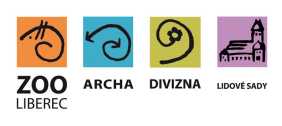 Zoologická zahrada Liberecpříspěvková organizaceOBJEDNÁVKA / ORDERVystavil: xxx
tel.xxx
email:xxxOBJEDNÁVKA č. OBJ0526/2020
Datum: 21.8.2020Dodavatel:BMTO GROUP a.s.IČ:49099361DIČ:CZ49099361Odběratel:Zoologická zahrada Liberec,
příspěvková organizace
Lidové sady 425/1
460 01 Liberec 1
IČ: 00079651
DIČ:00079651Vyřizuje: xxxPředmět objednávky/ Subject of order:Oprava napouštění bazénu lachtanů TEB 51 10 000Popis dodávky/ Specification:Oprava napuštěnívýměna čerpadla k lachtanům + výměnu řídících jednotek 4 ks v rozvaděči
kontaktní osoba : xxxPředpokládáná cena max. vč DPH:51 000,00 Kč
Termín dodání/ Date of Delivery:Poznámka/ Note:Faktura bude podléhat režimu přenesené daňové povinnostV případě že, fakturovaná částka bude vyšší než částka v objednávce, bude faktura vrácena.
Faktury v elektronické podobě zasílejte na adresu: xxx